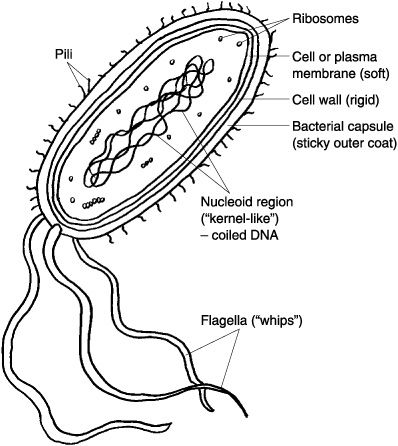 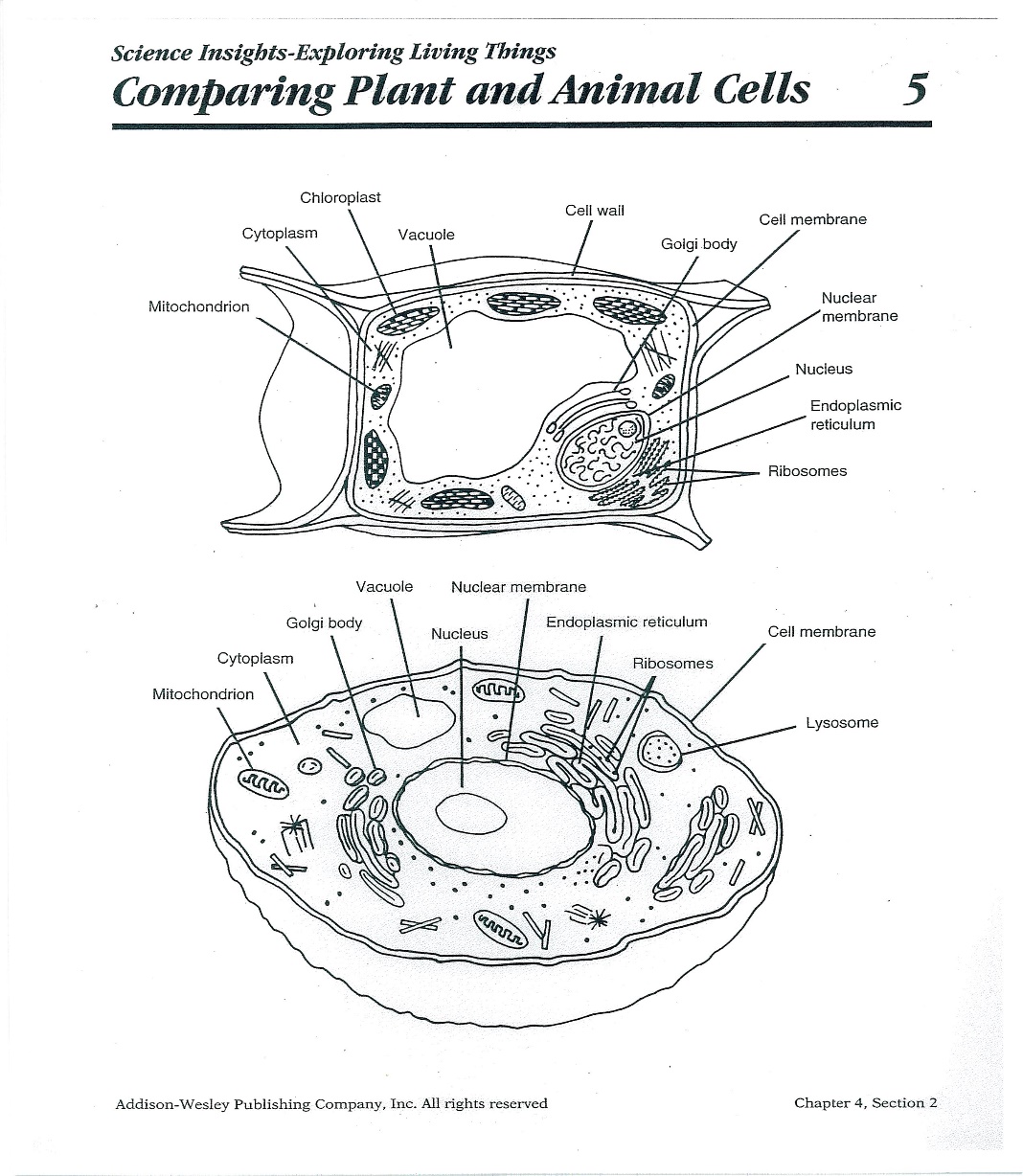 z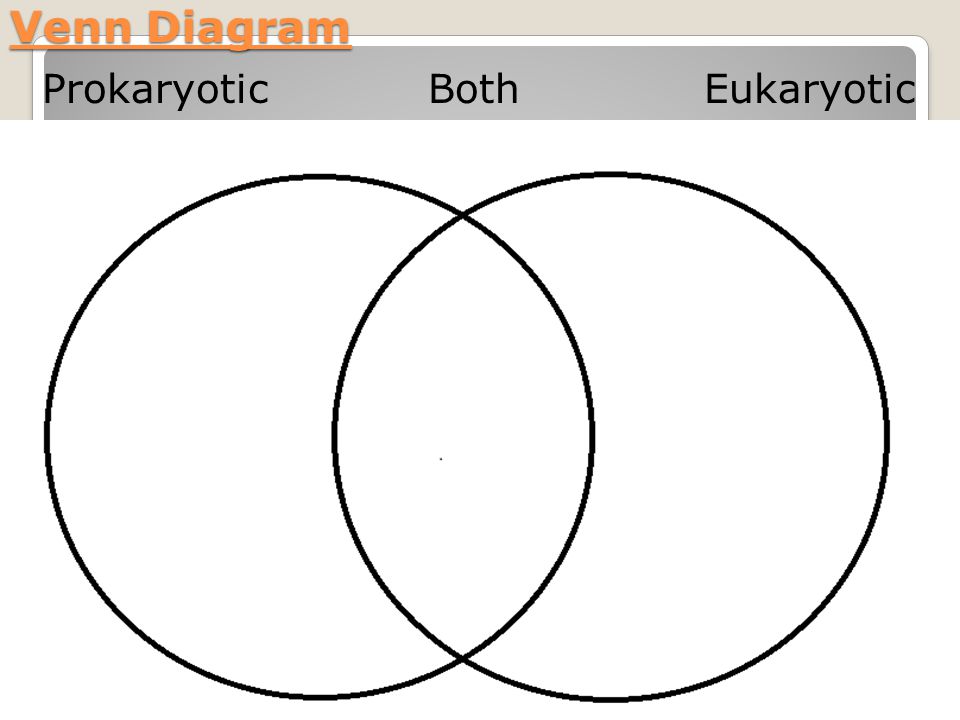 